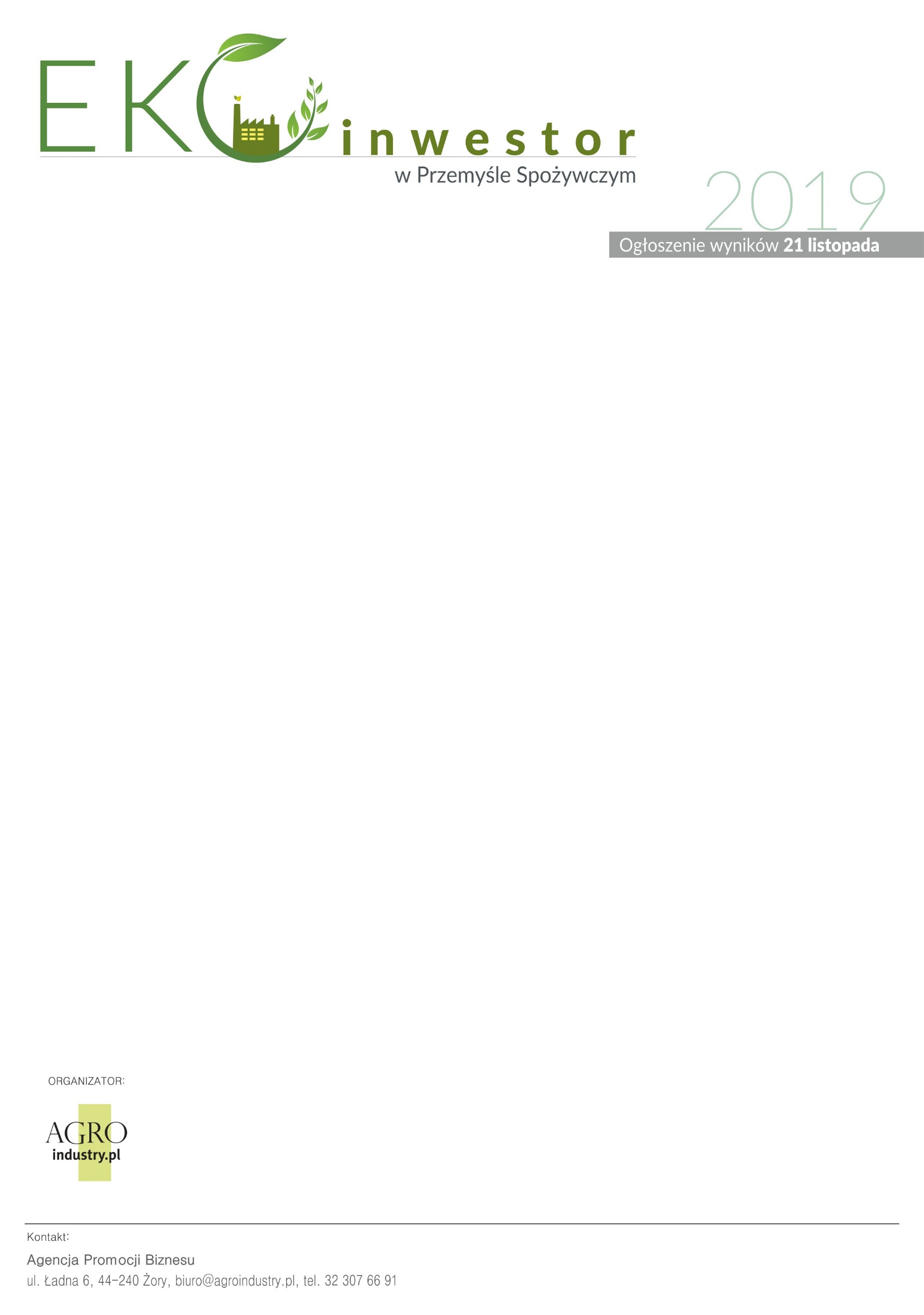 ………………………………….							………………………………Pieczęć firmowa							Miejsce i dataKarta zgłoszenia projektu do konkursu EKOINWESTOR 2019 w Przemyśle SpożywczymNiniejszym zgłaszamy zrealizowany w naszym zakładzie projekt…………………………………………………………………………………………………………………………………………………..(nazwa projektu, przedmiot inwestycji)Ważne informacje:- wartość wdrożonej inwestycji [PLN]:- oszczędności energetyczne [kWh/rok]:- obniżenie emisji CO2 [T/rok]:- obniżenie zużycia wody [T/rok]:Inne benefity opisane liczbowo:………………………………………………………………………………………………………………………………………………………………………………………………………………………………………………………………………………………………………………………………………………………………………………………………………………………………………………………………………………………………………………………………………………………………………………………………………………………………………………………………………………………………………………………………………………………………………………………………………………..Z naszej strony osobą kontaktową jest……………………………………………………………………………………………………………………………………………..(imię i nazwisko, telefon, mail do osoby koordynującej projekt ze strony inwestora)Niniejszym akceptujemy regulamin konkursu, dostępny na stronie www.ekoinwestor.euTermin nadsyłania zgłoszeń upływa 30 września 2019 r									……………………………………..									(czytelny podpis zgłaszającego)Karty zgłoszeń przesyłamy na maila: biuro@bikotech.pl